ИНФОРМАЦИОННОЕ СООБЩЕНИЕ о проведении  отбора получателей субсидии из бюджета городского округа «город Якутск» на возмещение затрат, возникающих в связи с выполнением работ по обслуживанию технических средств охранного видеонаблюдения, видеофиксации,  эксплуатации комплекса систем и средств связи на 1 квартал 2020 года    г. Якутск                                                                                                                  «27» январь 2020 г.             Отбор получателей субсидии на возмещение затрат, возникающих в связи с выполнением работ по обслуживанию технических средств охранного видеонаблюдения, видеофиксации,  эксплуатации комплекса систем и средств связи проводится в соответствии с Постановлением Окружной администрации города Якутска от 09 июля 2013 г. №151п «Об утверждении Положения о предоставлении из бюджета городского округа «город Якутск» субсидии на возмещение затрат, возникающих в связи с выполнением работ по обслуживанию технических средств охранного видеонаблюдения, видеофиксации, эксплуатации комплекса систем и средств связи».Отбор проводит: Окружная администрация города Якутска.Главный распорядитель бюджетных средств: Департамент жилищно-коммунального хозяйства и энергетики Окружной администрации города Якутска.Фактический адрес: . Якутск, пр. Ленина, д. 15, каб. 215Юридический адрес: . Якутск, пр. Ленина, д. 15, каб. 215Заказчик: Муниципальное казенное учреждение «Служба эксплуатации городского хозяйства» городского округа «город Якутск»Ответственное должностное лицо: Бабей Э.Р., тел (факс) 42-07-55Место, сроки и порядок предоставления заявки для участия в отборе:Форма и содержания заявки:  см. Приложение.Заявка предоставляется по адресу: 677000, г. Якутск, ул. Гоголя, д. 1, каб. 220, МКУ «СЭГХ»,  в рабочие дни:с понедельника по пятницу с 9.00 до 18.00, обеденный перерыв с 13.00 до 14.00.Дата начала подачи заявок: с 03 февраля 2020 г., с 9-00 часов. Дата окончания подачи заявок: 07 февраля 2020 г., 18-00 часов.Заявки, поданные позже указанного срока, не рассматриваются.Порядок предоставления заявки: путём вручения по рабочим дням.Предмета отбора: Отбор получателей субсидии на возмещение затрат, возникающих в связи с выполнением работ по обслуживанию технических средств охранного видеонаблюдения, видеофиксации, эксплуатации комплекса систем и средств связи на 1 квартал 2020 года. Критерии отбора получателей субсидии: см. Приложение.Источник финансирования: средства местного бюджета городского округа «город Якутск» на 2020 год.Объем финансирования: 1821390 (один миллион восемьсот двадцать одна тысяча триста девяносто) рублей 01 копейка. За подробной информацией можете обратиться по телефону: 42-07-55Приложения:Форма Заявки на предоставление субсидии.Перечень документов, предоставляемых претендентом на получение субсидии.Требования и критерии отбора получателей субсидии.Проект соглашения  на предоставление субсидии.Начальник									Д.О. Николаева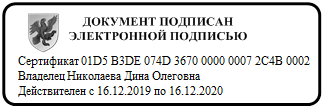 Приложение №1 к информационному сообщениюНа фирменном бланке с указанием наименования организации, адреса, телефона, с исходящей нумерацией _________________________________________________Заявлениео предоставлении субсидии______________________________________________________________ в лице                                                  (наименование юридического лица)____________________________________________________________________,                               (Ф.И.О. руководителя юридического лица)ознакомившись с Положением о предоставлении из бюджета городского округа «город Якутск» субсидии на возмещение затрат, возникающих в связи с выполнением работ по обслуживанию технических средств охранного видеонаблюдения, видеофиксации,  эксплуатации комплекса систем и средств связи, прошу, обеспечить предоставление субсидии в размере, всего___________(сумма указывается  цифрами и прописью) Настоящим заявлением гарантируем достоверность указанных сведений.Прилагаемые документы:1.___________2.___________3.____________ и т.д.В дополнение представляем следующую информацию:1. Адрес (место нахождения):2. Контактное лицо: 3. Банковские реквизиты: Руководитель:          _______________/________________/                                        Ф.И.О.                подпись       Главный бухгалтер: _______________/________________/                                        Ф.И.О.                подписьМ.П.     «___» __________ 20__г.      (дата составления)Приложение №2 к информационному сообщениюПеречень документов, прилагаемых к Заявке на получение субсидии-заявление о предоставлении субсидии, согласно приложения №1 к Информационному сообщению;- копию свидетельства о государственной регистрации юридического лица;- копию устава;- выписку из Единого государственного реестра юридических лиц;-выписку из Единого государственного реестра индивидуальных предпринимателей (при наличии);- копию свидетельства о постановке на налоговый учет;-копию документа, подтверждающего назначение на должность руководителя (приказ, решение участников и т.п.), или доверенность, уполномочивающую физическое лицо на подписание договора от имени претендента;-документы подтверждающие наличие трудовых ресурсов, с приложением документов работников, подтверждающих их квалификацию и опыт работы;- справку об отсутствии в отношении претендента процедуры ликвидации, отсутствие решений арбитражных судов о признании претендента несостоятельным (банкротом) и об открытии конкурсного производства;- документы, подтверждающие выполнение работ по обслуживанию технических средств  охранного видеонаблюдения и эксплуатации (ТОиЭ) комплекса систем и средств связи;- документы, подтверждающие наличие у специалистов  удостоверений  о прохождении обучения  по  электробезопасности  для  работы на электроустановках до 1000В (группа по электробезопасности не ниже 3). Все документы, представляемые претендентами на получение субсидии, должны быть надлежаще заверены, подшиты в единый том, прошнурованы и заверены подписью единоличного исполнительного органа или иного специально уполномоченного лица претендента, скреплены печатью претендента и запечатаны в конверт. Соблюдение указанных требований подтверждает подлинность и достоверность предоставленных документов, сведений лица, претендующего на получение субсидии.Приложение №3 к информационному сообщениюКатегории лиц и критерии отбора получателей субсидии:1.  Категориями лиц, имеющих право на получение субсидий, являются юридические лица, индивидуальные предприниматели - производители товаров, работ, услуг, несущие расходы по содержанию муниципального имущества.        2. По каждому критерию установлен следующий порядок оценки в баллах:     В случае если по результатам рассмотрения заявок Комиссией несколько претендентов набирает одинаковое количество баллов, то получателем субсидии становится тот, кто раньше подал заявку на участие в отборе.Приложение №4 к информационному сообщениюС О Г Л А Ш Е Н И ЕО предоставлениииз бюджета городского округа «город Якутск» субсидии на возмещение затрат,возникающих в связи с выполнение работ по обслуживанию технических средств  охранного видеонаблюдения, видеофиксации, эксплуатации  комплекса систем и средств связи«___»_______________20___г.						г. Якутск	 Муниципальное казенное учреждение «Служба эксплуатации городского хозяйства» городского округа «город Якутск», именуемое в дальнейшем «Заказчик», в лице  ______________________, действующего на основании Устава с одной стороны и ____________________, именуемый в дальнейшем «Исполнитель», в лице _______________________________, действующего на основании ______________ с другой стороны, в соответствии с Протоколом Комиссии №___ от  «___»_______20__,  заключили настоящее соглашение о нижеследующем:1. Предмет соглашения1.1. Настоящее соглашение регламентирует отношения по предоставлению Заказчиком субсидии на возмещение затрат, возникающих в связи с выполнением работ по обслуживанию технических средств охранного видеонаблюдения, видеофиксации,  эксплуатации комплекса систем и средств связи (далее – «Субсидии») Исполнителю на условиях безвозмездной и безвозвратной основы, в соответствии с постановлением ОА города Якутска № 151п от 09 июля 2013 «Об утверждении Положения о предоставлении из бюджета городского округа «город Якутск» субсидии на возмещение затрат, возникающих в связи с выполнением работ по обслуживанию технических средств охранного видеонаблюдения, видеофиксации,  эксплуатации комплекса систем и средств связи». 1.2. Заказчик предоставляет Исполнителю целевое финансирование в форме субсидий, которое направляется Получателем субсидии на выполнение мероприятий по обслуживанию технических средств охранного видеонаблюдения, видеофиксации,  эксплуатации комплекса систем и средств связи 1.3. Субсидия предоставляется в пределах выделенных бюджетных ассигнований в порядке, установленном настоящим соглашением.1.4. Предоставляемая субсидия носит целевой характер и не может быть использована на другие цели.2. Размер, сроки и условия предоставления субсидии2.1. Сумма субсидии на возмещение расходов Исполнителю, возникающих при выполнении работ по обслуживанию технических средств охранного видеонаблюдения, видеофиксации,  эксплуатации комплекса систем и средств связи определяется на основании сметы расходов на проведение данных работ за период с «__»_______20__ по «___»_______20__ и составляет  ___________________ (____________________________________________.)2.2. Размер субсидии определяется в пределах доведенных лимитов бюджетных обязательств на очередной финансовый год.2.3. Расчет Заказчик осуществляет после получения отчетов от Исполнителя, путем перечисления денежных средств в пределах бюджетных средств, предусмотренных решением Якутской городской Думы «О бюджете городского округа «город Якутск» на текущий финансовый год»,  в соответствии со сводной бюджетной росписью бюджета городского округа «город Якутск» и кассового плана в пределах лимитов бюджетных обязательств.2.4. Предоставление субсидии Исполнителю Заказчик осуществляет в следующем порядке:2.4.1. Исполнитель предоставляет Заказчику для оплаты работ,  в срок до 5 числа месяца, следующего за отчетным, следующие документы:- акт приемки-передачи результата выполненных работ;- акты Ф-2, Ф-3 (КС-2 акт приема выполненных работ, подписанный  Заказчиком и Исполнителем,  КС-3 справка о стоимости выполненных работ);        -акты освидетельствования скрытых работ (при необходимости, в соответствии с технологиями работ);- бухгалтерские документы (счет, счет-фактура, акт) на оплату;- общий журнал производства работ;- отчет за выполненные работы.2.4.2. Платежи при выполнении работ  по обслуживанию технических средств охранного видеонаблюдения, видеофиксации,  эксплуатации комплекса систем и средств связи осуществляется ежемесячно до 25 числа  месяца, следующего за отчетным,  при условии согласования и приемки Заказчиком, подписанием отчетной документации, указанной в п.2.4.1. настоящего соглашения в срок до 15 числа, следующего за отчетным.3. Права и обязательства Исполнителя3.1. Вести раздельный бухгалтерский учет по работам, подлежащим субсидированию; 3.2. Исполнитель  не возражает на осуществление Главным распорядителем бюджетных средств и органом муниципального финансового контроля проверки соблюдения получателями субсидии условий, целей и порядка их предоставления. На период проведения проверки, Приказом назначает ответственного работника на представление интересов Исполнителя.3.3. О выполнении скрытых работ Исполнитель предоставляет Заказчику акты, в сроки, согласованные сторонами, а также своевременно составляет исполнительную производственно-техническую документацию (далее - ПТД), отражающую весь процесс выполнения работ, оформленную в соответствии с действующими правилами. 3.4. При осуществлении Заказчиком проверки выполнения Исполнителем своих обязательств по соглашению:- выделить своего представителя, назначив его Приказом руководителя;-обеспечить доступ представителям заказчика для визуального осмотра производимых работ по обслуживанию технических средств охранного видеонаблюдения, видеофиксации,  эксплуатации комплекса систем и средств связи;- предоставлять запрашиваемые Заказчиком в ходе проверки документы, информацию.3.5. В сроки, установленные Заказчиком, устранять нарушения, выявленные в ходе проверки.3.6. Исполнитель несет полную ответственность за состояние муниципального имущества, в связи с чем, обязан:3.6.1. Не допускать ухудшения состояния объектов  муниципального имущества.3.6.2.  Нести всю ответственность за ущерб, причиненный в ходе работ людям, зданиям, оборудованию, технике.3.7. Обеспечить централизованную работу  в соответствии с законодательством.3.8. Выполнить работы (услуги) в соответствии с производственным планом по обслуживанию технических средств охранного видеонаблюдения, видеофиксации,  эксплуатации комплекса систем и средств связи, который может корректироваться в процессе выполнения работ (оказания услуг), с письменного согласия Заказчика в пределах доведенных лимитов бюджетных обязательств.3.9. Выполнить работы (услуги) в соответствии с расчетом расходов на выполнение работ (оказание услуг) по обслуживанию технических средств охранного видеонаблюдения, видеофиксации,  эксплуатации комплекса систем и средств связи, который может корректироваться при изменении производственного плана в процессе выполнения работ (оказания услуг), с письменного согласия Заказчика в пределах доведенных лимитов бюджетных обязательств.3.10. Предоставлять для оплаты работ, в срок до 5 числа месяца, следующего за отчетным периодом документы, указанные в п.2.4.1. настоящего Соглашения.3.11. При выявлении в результате проверки контрольных органов соблюдения условий, целей и порядка предоставления субсидии произвести возврат субсидии в течении 10 рабочих дней с момента получения требования о возврате субсидии.4. Права и обязанности Заказчика4.1. Заказчик  имеет право:       4.1.1. Приостановить предоставление субсидии в случаях:- банкротства, реорганизации, ликвидации Получателя субсидии;- не предоставления  документов и  отчетности, предусмотренных п. 2.4. настоящего соглашения;       4.2. Заказчик обязуется:- прекратить предоставление субсидии в случае неисполнения или ненадлежащего выполнения Исполнителем обязательств, предусмотренных разделом 3 настоящего соглашения;- осуществлять контроль за соблюдением условий, целей и порядка предоставления субсидии;5. Ответственность сторон5.1. Исполнитель несет ответственность:- за достоверность отчетности, документов, информации, предоставляемой в соответствии с условиями соглашения в части бюджетных средств.5.2. Субсидия подлежит возврату в бюджет в случаях:5.2.1. В случае нарушения условий, целей и порядка, установленных при предоставлении субсидии, Главный распорядитель бюджетных средств в течение 3 (трех) рабочих дней со дня обнаружения указанных нарушений направляет получателю субсидии  о возврате субсидии.       Субсидия подлежит возврату в местный бюджет городского округа «город Якутск» в течение 10 (десяти) рабочих дней со дня получения Исполнителем требования о возврате субсидии.5.2.2. В случае не использования Исполнителем бюджетных средств до 20 декабря текущего года, Главный распределитель бюджетных направляет в двухдневный срок  Исполнителю   требование о  добровольном возврате не использованных средств субсидии.       Исполнитель в течение трех рабочих дней, со дня получения требования, осуществляет   перечисление остатков субсидии в соответствующий бюджет.         5.3. В случае невыполнения Исполнителем требования о добровольном перечислении  бюджетных средств в срок, установленный в п.п. 5.2.1. и п.п.5.2.2.,  Главный распределитель бюджетных средств обеспечивает возврат субсидии в судебном порядке. 6. Срок действия и иные условия соглашения6.1. Настоящее соглашение вступает в действие с момента подписания его сторонами и действует до «___» __________ 201___ г.6.2. Изменения и дополнения к настоящему соглашению являются действительными, если они оформлены в письменном виде и подписаны сторонами.6.3. Во всем ином, не оговоренном в настоящем соглашении, стороны руководствуются законодательством.6.4. К соглашению прилагаются и являются его неотъемлемой частью:6.4.1. Техническое задание  (Приложение №1);7. Юридические адреса сторон.Получатель бюджетных средств:	        Получатель субсидии:МКУ «Служба эксплуатациигородского хозяйства»   (__________)_________/_________/     (_________)_____________/________/должность                                                должностьПочтовый индексНаименование населенного пунктаНаименование улицыНомер дома Корпус (строение)Квартира (офис)ИНН/КППРегистрационный номер в Пенсионном фонде Российской Федерации (ПФР) Фамилия ИмяОтчествоДолжностьРабочий телефонЭлектронная почта р/сНаименование банкаБИКк/сНаименование критерияЗначимость критериев, баллы1. Осуществление претендентом - производителем товаров, работ, услуг работ соответствующих видов деятельности по договорам оказания услуг и (или) с выполнением работ по обслуживанию технических средств охранного видеонаблюдения, видеофиксации,  эксплуатации комплекса систем и средств связи;10       2. Отсутствие процедуры ликвидации в отношении претендента, отсутствие решений арбитражных судов о признании претендента несостоятельным (банкротом) и об открытии конкурсного производства10        3. Отсутствие у претендента кредиторской задолженности за последний завершенный отчетный период в размере свыше 70% балансовой стоимости активов претендента по бухгалтерской отчетности за последний завершенный отчетный период, а также отсутствие кредиторской задолженности в бюджет городского округа «город Якутск»10     4. Наличие у специалистов  удостоверений  о прохождении обучения  по  электробезопасности  для  работы на электроустановках до 1000В (группа по электробезопасности не ниже 3)10Суммарная значимость критериев40677000г. Якутск ул. Орджоникидзе 3/2ИНН 143 510 30 42ГРКЦ НБ РС (Я) банка РоссииБИК 049 805 001Тел/факс 421382